Приложение 2к постановлениюадминистрации городаот ____________ № _________СХЕМАрасположения внутригородского объекта в Советском районе города Красноярска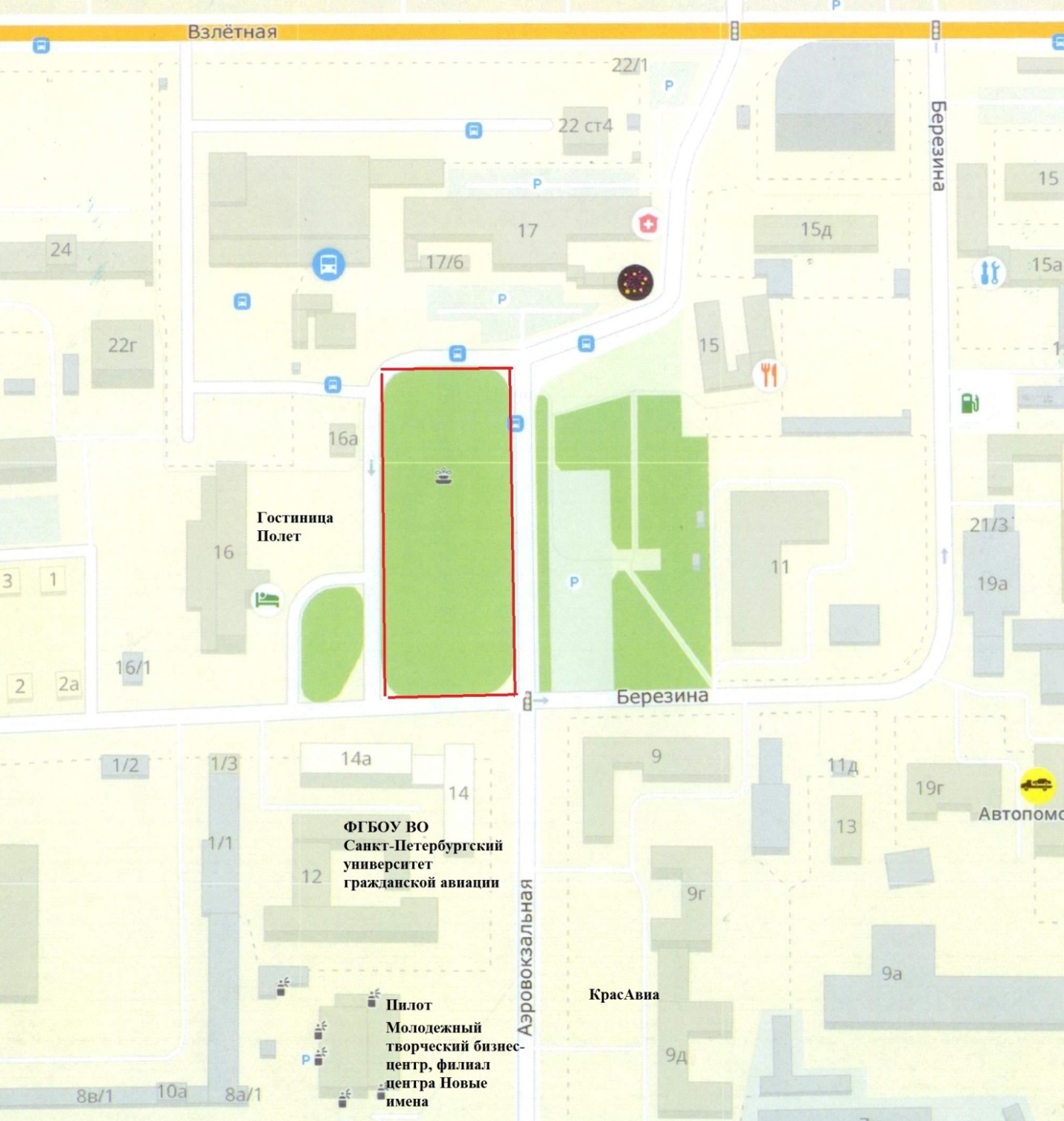 